Hotel List Garching/neighbouring placesHotel Name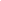 LocationDescriptionLinkMailPhone (+49-…)Hotel am ParkGarchingcentral, close to public transporthttp://www.hotel-am-park.commailto:info@hotel-am-park.com089/320 40 84Hotel Hoyacker HofGarchingsecluded, central, GRS- conditionshttp://www.hoyackerhof.demailto:info@hoyackerhof.de089/32 69 90-0Hotel König LudwigGarchingcentral, close to public transport, GRS- conditionshttp://www.hkl.demailto:hotel@hkl.de089/320 50 46Hotel Maria’s InnGarchingoutskirts, 600m to metro, GRS- conditions, own taxi servicehttp://www.marias-inn.deinfo@marias-inn.de089/32 93 20 Hotel EtapGarching-Hochbrückclose to public transporthttp://www.etaphotel.comh3089-re@accor.com089/32 70 95-0Hotel ibisGarching-Hochbrückclose to public transportwww.accorhotels.comh3679@accor.com089/32 38 4-0Motel oneGarching-Hochbrückclose to public transporthttps://www.motel-one.com/de/hotels/muenchen/hotel-muenchen-garching/muenchen-garching@motel-one.com089/360 35 25-0Hotel FischerwirtIsmaningBus 230 ca. 20 Min.http://www.fischerwirt.demailto:office@fischerwirt.de089/962626-0Hotel Neuwirt (4 Houses)IsmaningBus 230 ca. 20 Min.www.hotelamschlosspark.demailto:info@hotelamschlosspark.de089/89 96 10 20Hotel zur MühleIsmaningBus 230 ca. 20 Min., GRS-conditionshttp://www.hotel-mühle.demailto:info@hotel-muehle.de089/96 09 30Hotel zur PostIsmaningBus 230 ca. 20 Min.http://www.hotel-zur-post-ismaning.deinfo@hzp-ismaning.de089/96 98 99-0Hotel GumbergerNeufahrnBus 690 ca. 15 Min. http://www.familie-gumberger.deinfo@hotel-gumberger.de08165/948-0Hotel MaisbergerNeufahrnBus 690 ca. 15 Min., directly at urban railwayhttp://www.hotel-maisberger.demailto:info@hotel-maisberger.de08165/99 90-0